RhagairMae’r polisi hwn yn cyflwyno canllawiau ar gyfer gosod a chwblhau gwaith cartref. Gobeithir, trwy gydweithrediad rhieni, y bydd y gwaith cartref yn helpu i godi safonau addysgol a chyfoethogi’r cwricwlwm. Bydd hefyd yn rhoi blas i rieni o’r gwaith y mae eu plant yn ei wneud yn y dosbarth.                                                                         Yr angen am waith cartref Mae gwaith cartref yn fodd o sicrhau fod y plant yn meithrin hyder i weithio y tu allan i sefyllfa’r ystafell ddosbarth/ysgol. Yn aml atgyfnerthir y gwaith dosbarth gan y gwaith cartref.  Mae’n gyfle i rieni gymeryd rhan weithredol yn addysg y plant.  Mae’n fodd o ehangu cwricwlwm y plant.  Gosod gwaith cartref                                                                                              Cyfnod Sylfaen – Darllen,trafod a mwynhau y llyfrau sydd yn dod adref yw prif nod y Cyfnod Sylfaen, ond weithiau, yn achlysurol, bydd gwaith cartref yn cael ei osod.Cyfnod Allweddol 2 - Bydd prosiect yn cael ei osod ar ddechrau pob tymor am yr hanner tymor/tymor sy’n dilyn. Yn ogystal a’r gwaith prosiect, disgwyli’r i ddisgyblion yr adran Iau treulio amser yn darllen ac yn mwynhau gweithgareddau TTRockstars yn wythnosol.Cwblhau gwaith cartref                                                                                               Mae yn cael ei benodi ar gyfer cwblhau y gwaith cartref, disgwylir i bob plentyn gadw at y diwrnod hwn. Os oes unrhyw broblem gyda mynediad i’r we/cyfrifiadur – bydd clwb gwaith cartref yn cael ei gynnal yn ystod amser cinio Dydd Mercher. Bydd aelod o staff yn ei redeg.Safon y gwaith cartref                                                                                               Dylai pob gwaith cartref fod yn adlewyrchiad o ymdrech gorau pob plentyn. Ni fydd gwaith blêr a brysiog yn cael ei dderbyn. Rhieni                                                                                                                         Disgwylir i rieni roi pob cynhaliaeth i’r plant, a’u hannog i wneud y gwaith gorau posibl.  Dylid sicrhau mai gwaith y plant sydd yn cael ei gyflawni ond mae’n bwysig fod rhieni yn eu cefnogi fel bo’r angen. Anogir rhieni i gysylltu â’r ysgol os cyfyd unrhyw anhawsterau.  Athrawon                                                                                                                    Bydd yr athrawon yn sicrhau bod y gwaith yn amrywiol, o fewn gallu’r plant ond eto’n ymestynnol ac yn ddiddorol.  Cadeirydd: __________________  Pennaeth: __________________   Dyddiad:  ___________________  I’w adolygu ________________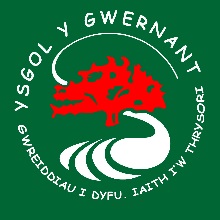 Polisi Gwaith Cartref